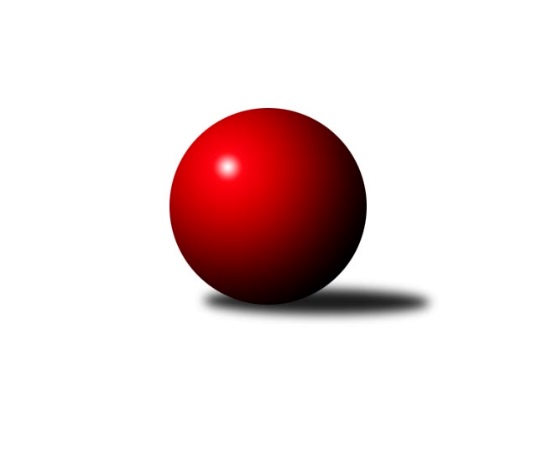 Č.9Ročník 2023/2024	15.8.2024 Krajská soutěž 1.třídy KV 2023/2024Statistika 9. kolaTabulka družstev:		družstvo	záp	výh	rem	proh	skore	sety	průměr	body	plné	dorážka	chyby	1.	TJ Jáchymov B	8	7	0	1	34.0 : 14.0 	(37.5 : 26.5)	1570	14	1109	461	39.1	2.	Slovan K.Vary D	8	6	0	2	30.5 : 17.5 	(40.0 : 24.0)	1566	12	1109	458	38.6	3.	TJ Šabina B	8	6	0	2	30.5 : 17.5 	(32.0 : 32.0)	1539	12	1087	452	44.9	4.	Loko Cheb D	8	5	0	3	29.5 : 18.5 	(42.5 : 21.5)	1535	10	1096	439	44.3	5.	Loko Cheb C	8	4	0	4	27.5 : 20.5 	(33.0 : 31.0)	1516	8	1092	425	44.3	6.	TJ Lomnice F	8	3	0	5	19.0 : 29.0 	(30.0 : 34.0)	1542	6	1106	436	51.3	7.	So.Útvina B	8	2	1	5	18.0 : 30.0 	(29.5 : 34.5)	1463	5	1063	400	58.3	8.	Kuželky Aš E	8	1	1	6	13.0 : 35.0 	(21.0 : 43.0)	1423	3	1055	368	62.8	9.	TJ Lomnice G	8	1	0	7	14.0 : 34.0 	(22.5 : 41.5)	1465	2	1063	402	60.8Tabulka doma:		družstvo	záp	výh	rem	proh	skore	sety	průměr	body	maximum	minimum	1.	Loko Cheb D	4	4	0	0	19.5 : 4.5 	(23.0 : 9.0)	1677	8	1781	1605	2.	TJ Šabina B	4	4	0	0	19.5 : 4.5 	(17.0 : 15.0)	1532	8	1593	1498	3.	Slovan K.Vary D	4	4	0	0	17.0 : 7.0 	(20.5 : 11.5)	1609	8	1655	1572	4.	Loko Cheb C	4	3	0	1	18.0 : 6.0 	(16.5 : 15.5)	1675	6	1727	1626	5.	TJ Jáchymov B	4	3	0	1	16.0 : 8.0 	(18.0 : 14.0)	1531	6	1568	1496	6.	Kuželky Aš E	5	1	1	3	10.0 : 20.0 	(12.0 : 28.0)	1490	3	1517	1469	7.	So.Útvina B	3	1	0	2	8.0 : 10.0 	(12.5 : 11.5)	1452	2	1475	1428	8.	TJ Lomnice G	5	1	0	4	9.0 : 21.0 	(16.0 : 24.0)	1401	2	1455	1371	9.	TJ Lomnice F	3	0	0	3	4.0 : 14.0 	(9.0 : 15.0)	1460	0	1516	1416Tabulka venku:		družstvo	záp	výh	rem	proh	skore	sety	průměr	body	maximum	minimum	1.	TJ Jáchymov B	4	4	0	0	18.0 : 6.0 	(19.5 : 12.5)	1579	8	1737	1519	2.	TJ Lomnice F	5	3	0	2	15.0 : 15.0 	(21.0 : 19.0)	1552	6	1637	1422	3.	Slovan K.Vary D	4	2	0	2	13.5 : 10.5 	(19.5 : 12.5)	1556	4	1588	1513	4.	TJ Šabina B	4	2	0	2	11.0 : 13.0 	(15.0 : 17.0)	1541	4	1653	1461	5.	So.Útvina B	5	1	1	3	10.0 : 20.0 	(17.0 : 23.0)	1465	3	1506	1445	6.	Loko Cheb D	4	1	0	3	10.0 : 14.0 	(19.5 : 12.5)	1500	2	1589	1415	7.	Loko Cheb C	4	1	0	3	9.5 : 14.5 	(16.5 : 15.5)	1505	2	1618	1395	8.	TJ Lomnice G	3	0	0	3	5.0 : 13.0 	(6.5 : 17.5)	1487	0	1542	1391	9.	Kuželky Aš E	3	0	0	3	3.0 : 15.0 	(9.0 : 15.0)	1401	0	1463	1336Tabulka podzimní části:		družstvo	záp	výh	rem	proh	skore	sety	průměr	body	doma	venku	1.	TJ Jáchymov B	8	7	0	1	34.0 : 14.0 	(37.5 : 26.5)	1570	14 	3 	0 	1 	4 	0 	0	2.	Slovan K.Vary D	8	6	0	2	30.5 : 17.5 	(40.0 : 24.0)	1566	12 	4 	0 	0 	2 	0 	2	3.	TJ Šabina B	8	6	0	2	30.5 : 17.5 	(32.0 : 32.0)	1539	12 	4 	0 	0 	2 	0 	2	4.	Loko Cheb D	8	5	0	3	29.5 : 18.5 	(42.5 : 21.5)	1535	10 	4 	0 	0 	1 	0 	3	5.	Loko Cheb C	8	4	0	4	27.5 : 20.5 	(33.0 : 31.0)	1516	8 	3 	0 	1 	1 	0 	3	6.	TJ Lomnice F	8	3	0	5	19.0 : 29.0 	(30.0 : 34.0)	1542	6 	0 	0 	3 	3 	0 	2	7.	So.Útvina B	8	2	1	5	18.0 : 30.0 	(29.5 : 34.5)	1463	5 	1 	0 	2 	1 	1 	3	8.	Kuželky Aš E	8	1	1	6	13.0 : 35.0 	(21.0 : 43.0)	1423	3 	1 	1 	3 	0 	0 	3	9.	TJ Lomnice G	8	1	0	7	14.0 : 34.0 	(22.5 : 41.5)	1465	2 	1 	0 	4 	0 	0 	3Tabulka jarní části:		družstvo	záp	výh	rem	proh	skore	sety	průměr	body	doma	venku	1.	Kuželky Aš E	0	0	0	0	0.0 : 0.0 	(0.0 : 0.0)	0	0 	0 	0 	0 	0 	0 	0 	2.	TJ Šabina B	0	0	0	0	0.0 : 0.0 	(0.0 : 0.0)	0	0 	0 	0 	0 	0 	0 	0 	3.	Slovan K.Vary D	0	0	0	0	0.0 : 0.0 	(0.0 : 0.0)	0	0 	0 	0 	0 	0 	0 	0 	4.	So.Útvina B	0	0	0	0	0.0 : 0.0 	(0.0 : 0.0)	0	0 	0 	0 	0 	0 	0 	0 	5.	Loko Cheb D	0	0	0	0	0.0 : 0.0 	(0.0 : 0.0)	0	0 	0 	0 	0 	0 	0 	0 	6.	Loko Cheb C	0	0	0	0	0.0 : 0.0 	(0.0 : 0.0)	0	0 	0 	0 	0 	0 	0 	0 	7.	TJ Lomnice F	0	0	0	0	0.0 : 0.0 	(0.0 : 0.0)	0	0 	0 	0 	0 	0 	0 	0 	8.	TJ Lomnice G	0	0	0	0	0.0 : 0.0 	(0.0 : 0.0)	0	0 	0 	0 	0 	0 	0 	0 	9.	TJ Jáchymov B	0	0	0	0	0.0 : 0.0 	(0.0 : 0.0)	0	0 	0 	0 	0 	0 	0 	0 Zisk bodů pro družstvo:		jméno hráče	družstvo	body	zápasy	v %	dílčí body	sety	v %	1.	Jakub Růžička 	Loko Cheb D  	7	/	7	(100%)	12.5	/	14	(89%)	2.	Stanislav Květoň 	TJ Šabina B 	7	/	8	(88%)	12	/	16	(75%)	3.	Jana Hamrová 	Loko Cheb C 	7	/	8	(88%)	9	/	16	(56%)	4.	Jiří Šeda 	TJ Jáchymov B 	5	/	6	(83%)	8	/	12	(67%)	5.	Václav Hlaváč ml.	Slovan K.Vary D 	5	/	7	(71%)	9.5	/	14	(68%)	6.	Petr Sacher 	TJ Lomnice G 	5	/	7	(71%)	7.5	/	14	(54%)	7.	Karel Pejšek 	So.Útvina B 	5	/	8	(63%)	11	/	16	(69%)	8.	Aleš Lenomar 	TJ Šabina B 	5	/	8	(63%)	10	/	16	(63%)	9.	Pavel Feksa 	Loko Cheb D  	4.5	/	7	(64%)	9	/	14	(64%)	10.	Hana Makarová 	TJ Jáchymov B 	4	/	5	(80%)	7	/	10	(70%)	11.	Daniel Hussar 	Loko Cheb C 	4	/	6	(67%)	7	/	12	(58%)	12.	Pavel Schubert 	Loko Cheb D  	4	/	7	(57%)	11	/	14	(79%)	13.	Samuel Pavlík 	Slovan K.Vary D 	4	/	7	(57%)	9.5	/	14	(68%)	14.	Štefan Mrenica 	TJ Jáchymov B 	4	/	7	(57%)	9	/	14	(64%)	15.	Zdeněk Kříž ml.	Slovan K.Vary D 	4	/	7	(57%)	8	/	14	(57%)	16.	Ivan Rambousek 	Loko Cheb C 	4	/	7	(57%)	7	/	14	(50%)	17.	Petr Sedlák 	TJ Šabina B 	3.5	/	6	(58%)	4	/	12	(33%)	18.	František Korbel 	Slovan K.Vary D 	3	/	4	(75%)	6	/	8	(75%)	19.	Antonín Čevela 	So.Útvina B 	3	/	4	(75%)	4.5	/	8	(56%)	20.	Václav Vieweg 	Kuželky Aš E 	3	/	5	(60%)	8	/	10	(80%)	21.	Juraj Šándor 	TJ Jáchymov B 	3	/	5	(60%)	5.5	/	10	(55%)	22.	Jan Ritschel 	TJ Lomnice F 	3	/	6	(50%)	8	/	12	(67%)	23.	Kryštof Prouza 	TJ Lomnice F 	3	/	6	(50%)	7	/	12	(58%)	24.	Jan Pollner 	TJ Lomnice G 	3	/	6	(50%)	7	/	12	(58%)	25.	Kristýna Prouzová 	TJ Lomnice F 	3	/	6	(50%)	5	/	12	(42%)	26.	Filip Křivka 	TJ Lomnice F 	3	/	8	(38%)	6	/	16	(38%)	27.	Jitka Červenková 	So.Útvina B 	3	/	8	(38%)	6	/	16	(38%)	28.	Vladimír Krýsl 	Loko Cheb C 	2.5	/	4	(63%)	4.5	/	8	(56%)	29.	Filip Kalina 	So.Útvina B 	2	/	2	(100%)	3	/	4	(75%)	30.	Ladislav Martínek 	TJ Jáchymov B 	2	/	3	(67%)	5	/	6	(83%)	31.	Adolf Klepáček 	Loko Cheb D  	2	/	4	(50%)	6	/	8	(75%)	32.	Michaela Pešková 	TJ Šabina B 	2	/	5	(40%)	3	/	10	(30%)	33.	Josef Zvěřina 	TJ Lomnice G 	2	/	6	(33%)	3	/	12	(25%)	34.	Josef Jančula 	Loko Cheb D  	2	/	6	(33%)	3	/	12	(25%)	35.	Jiří Marek 	Loko Cheb C 	2	/	7	(29%)	5.5	/	14	(39%)	36.	Anna Davídková 	Kuželky Aš E 	2	/	7	(29%)	4	/	14	(29%)	37.	Martin Kopač 	Slovan K.Vary D 	1.5	/	6	(25%)	5	/	12	(42%)	38.	Tomáš Koubek 	TJ Lomnice F 	1	/	1	(100%)	2	/	2	(100%)	39.	Tomáš Beck ml.	Slovan K.Vary D 	1	/	1	(100%)	2	/	2	(100%)	40.	Vladimír Hudec 	So.Útvina B 	1	/	1	(100%)	2	/	2	(100%)	41.	František Repčík 	Kuželky Aš E 	1	/	3	(33%)	2	/	6	(33%)	42.	Milada Viewegová 	Kuželky Aš E 	1	/	4	(25%)	4	/	8	(50%)	43.	Jaroslav Stulík 	TJ Jáchymov B 	1	/	4	(25%)	2	/	8	(25%)	44.	Tereza Lorenzová 	TJ Šabina B 	1	/	4	(25%)	2	/	8	(25%)	45.	Jan Doskočil 	Kuželky Aš E 	1	/	4	(25%)	1	/	8	(13%)	46.	Miroslav Měřička 	TJ Lomnice G 	1	/	5	(20%)	2	/	10	(20%)	47.	Františka Pokorná 	Kuželky Aš E 	1	/	7	(14%)	2	/	14	(14%)	48.	Václav Basl 	TJ Lomnice G 	1	/	7	(14%)	2	/	14	(14%)	49.	Yvona Klepáček Mašková 	Loko Cheb D  	0	/	1	(0%)	1	/	2	(50%)	50.	Karel Drozd 	So.Útvina B 	0	/	2	(0%)	2	/	4	(50%)	51.	Šárka Cholopovová 	TJ Lomnice F 	0	/	2	(0%)	1	/	4	(25%)	52.	Pavel Sýkora 	So.Útvina B 	0	/	2	(0%)	1	/	4	(25%)	53.	Barbora Šimáčková 	TJ Lomnice F 	0	/	3	(0%)	1	/	6	(17%)	54.	Monika Hejkalová 	So.Útvina B 	0	/	5	(0%)	0	/	10	(0%)Průměry na kuželnách:		kuželna	průměr	plné	dorážka	chyby	výkon na hráče	1.	Lokomotiva Cheb, 1-2	1626	1152	473	43.8	(406.7)	2.	Karlovy Vary, 1-4	1572	1107	464	42.3	(393.2)	3.	Jáchymov, 1-2	1512	1076	436	41.3	(378.1)	4.	Kuželky Aš, 1-4	1508	1084	423	56.0	(377.1)	5.	TJ Šabina, 1-2	1494	1077	417	48.6	(373.7)	6.	Sokol Útvina, 1-2	1464	1053	411	51.2	(366.2)	7.	Lomnice, 1-4	1452	1061	390	58.0	(363.1)Nejlepší výkony na kuželnách:Lokomotiva Cheb, 1-2Loko Cheb D 	1781	4. kolo	Jakub Růžička 	Loko Cheb D 	501	1. koloTJ Jáchymov B	1737	9. kolo	Adolf Klepáček 	Loko Cheb D 	479	4. koloLoko Cheb C	1727	8. kolo	Daniel Hussar 	Loko Cheb C	464	8. koloLoko Cheb C	1680	9. kolo	Ivan Rambousek 	Loko Cheb C	461	4. koloLoko Cheb D 	1677	1. kolo	Pavel Schubert 	Loko Cheb D 	460	4. koloLoko Cheb C	1666	4. kolo	Štefan Mrenica 	TJ Jáchymov B	458	9. koloTJ Šabina B	1653	4. kolo	Stanislav Květoň 	TJ Šabina B	456	4. koloLoko Cheb D 	1646	6. kolo	Jana Hamrová 	Loko Cheb C	451	9. koloTJ Lomnice F	1637	8. kolo	Adolf Klepáček 	Loko Cheb D 	447	2. koloLoko Cheb C	1626	2. kolo	Jiří Marek 	Loko Cheb C	447	8. koloKarlovy Vary, 1-4Slovan K.Vary D	1655	5. kolo	Václav Hlaváč ml.	Slovan K.Vary D	468	5. koloSlovan K.Vary D	1614	9. kolo	Václav Hlaváč ml.	Slovan K.Vary D	443	9. koloSlovan K.Vary D	1595	3. kolo	Zdeněk Kříž ml.	Slovan K.Vary D	441	6. koloLoko Cheb D 	1589	3. kolo	František Korbel 	Slovan K.Vary D	429	3. koloSlovan K.Vary D	1572	6. kolo	Jana Hamrová 	Loko Cheb C	428	5. koloLoko Cheb C	1549	5. kolo	František Korbel 	Slovan K.Vary D	426	6. koloTJ Lomnice G	1528	6. kolo	Daniel Hussar 	Loko Cheb C	421	5. koloSo.Útvina B	1479	9. kolo	František Korbel 	Slovan K.Vary D	416	5. kolo		. kolo	Jan Pollner 	TJ Lomnice G	415	6. kolo		. kolo	Zdeněk Kříž ml.	Slovan K.Vary D	413	9. koloJáchymov, 1-2TJ Jáchymov B	1568	2. kolo	Václav Hlaváč ml.	Slovan K.Vary D	422	2. koloTJ Lomnice F	1562	4. kolo	Hana Makarová 	TJ Jáchymov B	421	2. koloTJ Jáchymov B	1541	6. kolo	Kristýna Prouzová 	TJ Lomnice F	413	4. koloSlovan K.Vary D	1536	2. kolo	Jiří Šeda 	TJ Jáchymov B	407	4. koloTJ Jáchymov B	1520	8. kolo	Hana Makarová 	TJ Jáchymov B	407	8. koloTJ Jáchymov B	1496	4. kolo	Kryštof Prouza 	TJ Lomnice F	404	4. koloTJ Šabina B	1461	6. kolo	Stanislav Květoň 	TJ Šabina B	403	6. koloLoko Cheb D 	1415	8. kolo	Jan Ritschel 	TJ Lomnice F	399	4. kolo		. kolo	Jiří Šeda 	TJ Jáchymov B	399	6. kolo		. kolo	Štefan Mrenica 	TJ Jáchymov B	392	6. koloKuželky Aš, 1-4TJ Lomnice F	1613	6. kolo	Kryštof Prouza 	TJ Lomnice F	443	6. koloSlovan K.Vary D	1586	4. kolo	Václav Hlaváč ml.	Slovan K.Vary D	441	4. koloTJ Jáchymov B	1533	1. kolo	Daniel Hussar 	Loko Cheb C	432	3. koloKuželky Aš E	1517	7. kolo	Václav Vieweg 	Kuželky Aš E	432	7. koloKuželky Aš E	1497	1. kolo	Václav Vieweg 	Kuželky Aš E	430	3. koloKuželky Aš E	1485	3. kolo	Antonín Čevela 	So.Útvina B	422	7. koloKuželky Aš E	1480	6. kolo	Jiří Šeda 	TJ Jáchymov B	420	1. koloKuželky Aš E	1469	4. kolo	Štefan Mrenica 	TJ Jáchymov B	419	1. koloLoko Cheb C	1457	3. kolo	František Repčík 	Kuželky Aš E	417	1. koloSo.Útvina B	1445	7. kolo	Jan Ritschel 	TJ Lomnice F	417	6. koloTJ Šabina, 1-2TJ Šabina B	1593	9. kolo	Stanislav Květoň 	TJ Šabina B	437	8. koloTJ Šabina B	1538	8. kolo	Aleš Lenomar 	TJ Šabina B	422	2. koloSlovan K.Vary D	1513	8. kolo	Stanislav Květoň 	TJ Šabina B	419	9. koloTJ Šabina B	1499	7. kolo	Aleš Lenomar 	TJ Šabina B	412	9. koloTJ Šabina B	1498	2. kolo	Michaela Pešková 	TJ Šabina B	401	2. koloLoko Cheb D 	1491	7. kolo	Stanislav Květoň 	TJ Šabina B	395	2. koloTJ Lomnice F	1422	2. kolo	Jan Ritschel 	TJ Lomnice F	394	2. koloKuželky Aš E	1404	9. kolo	Aleš Lenomar 	TJ Šabina B	393	7. kolo		. kolo	Aleš Lenomar 	TJ Šabina B	393	8. kolo		. kolo	Zdeněk Kříž ml.	Slovan K.Vary D	390	8. koloSokol Útvina, 1-2TJ Šabina B	1523	3. kolo	Jan Pollner 	TJ Lomnice G	415	8. koloTJ Jáchymov B	1519	5. kolo	Antonín Čevela 	So.Útvina B	414	5. koloSo.Útvina B	1475	3. kolo	Štefan Mrenica 	TJ Jáchymov B	410	5. koloSo.Útvina B	1453	8. kolo	Karel Pejšek 	So.Útvina B	406	5. koloSo.Útvina B	1428	5. kolo	Karel Pejšek 	So.Útvina B	406	8. koloTJ Lomnice G	1391	8. kolo	Filip Kalina 	So.Útvina B	400	3. kolo		. kolo	Hana Makarová 	TJ Jáchymov B	388	5. kolo		. kolo	Karel Pejšek 	So.Útvina B	386	3. kolo		. kolo	Stanislav Květoň 	TJ Šabina B	385	3. kolo		. kolo	Aleš Lenomar 	TJ Šabina B	385	3. koloLomnice, 1-4Slovan K.Vary D	1588	7. kolo	Tomáš Beck ml.	Slovan K.Vary D	459	7. koloTJ Lomnice F	1528	9. kolo	Ladislav Martínek 	TJ Jáchymov B	422	3. koloTJ Jáchymov B	1528	3. kolo	Jan Pollner 	TJ Lomnice G	422	9. koloTJ Šabina B	1527	1. kolo	Václav Hlaváč ml.	Slovan K.Vary D	419	7. koloTJ Lomnice F	1516	7. kolo	Kryštof Prouza 	TJ Lomnice F	417	9. koloLoko Cheb D 	1503	5. kolo	Barbora Šimáčková 	TJ Lomnice F	414	7. koloTJ Lomnice G	1455	9. kolo	Aleš Lenomar 	TJ Šabina B	409	1. koloSo.Útvina B	1452	1. kolo	Jan Ritschel 	TJ Lomnice F	407	9. koloTJ Lomnice F	1448	1. kolo	Stanislav Květoň 	TJ Šabina B	404	1. koloTJ Lomnice F	1416	5. kolo	Tomáš Koubek 	TJ Lomnice F	400	1. koloČetnost výsledků:	6.0 : 0.0	3x	5.0 : 1.0	9x	4.5 : 1.5	1x	4.0 : 2.0	7x	3.5 : 2.5	1x	3.0 : 3.0	1x	2.0 : 4.0	7x	1.0 : 5.0	5x	0.0 : 6.0	2x